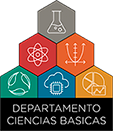 UNIVERSIDAD NACIONAL DE LUJANDepartamento de Ciencias BásicasPARTICIPACIÓN EN EVENTOS CIENTÍFICO – ACADÉMICOS Y DE EXTENSIÓNApellido y Nombres …………………………………………………………………………..Cargo y Dedicación: …………………………….   Legajo Nº ………………………………I – ACTIVIDAD (indicar con una X)Denominación de la actividad: ……………………………………………………………… ………………………………………………………………..Fecha: desde ……/……/…… hasta ……/……/…… (para actividades de un día de duración, indicar la cantidad de horas)Lugar de realización:……………………...Institución Organizadora: ……………………………………………………………………..Actividad a desarrollar (asistencia a congreso, presentación de trabajo en congreso, participación o asistencia en curso de postgrado, etc.):……………………………………….Presenta trabajo?(marque con una X)Solicitó Ayuda Económica durante el presente año? Firma y aclaración del solicitante ………………………………………………..…………….II – AVAL DEL RESPONSABLE (Profesor Responsable de asignatura o Director de Proyecto de Investigación o Extensión)…………………………………………………………………………………………………………………………………………………………………………Firma y aclaración del Responsable …………………………………………………………….SOLICITUD DE LICENCIASr. Jefe de División …………………………………………………………………………………………Me dirijo a Ud. con el fin de solicitar licencia con goce de haberes para realizar la actividad mencionada en la sección I de este formulario desde …../……/…..hasta ……/……./…… Cordiales saludosFirma y aclaración del solicitante…………………………………………...........................Asignatura en la que dicta clases …………………………………………………………….La solicitud afecta el normal dictado de las clases de la asignatura (marque con una X) Firma y aclaración del Profesor Responsableo Jefe de División (tache lo que no corresponda) ……………………………………………NOTA: Los Docentes Auxiliares deberán solicitar el aval del Profesor Responsable de la asignatura en la cual dictan clases y los Profesores deberán solicitar el aval del Jefe de División correspondiente.DOCUMENTACIÓN A PRESENTARPara Eventos Científicos (Congreso, Jornadas, Talleres, Workshops): copia del resumen del trabajo presentado y copia de la aceptación del trabajo.Para Actividades Académicas: copia del programa de la actividad y copia de la aceptación de asistencia por la Institución Organizadora.Para Pasantías: copia de invitación por la Institución receptora y copia del plan o cronograma a desarrollar durante la actividad.V – OPINIÓN DE LA COMISIÓN ASESORA DE CIENCIA Y TECNOLOGÍA Y/O ASUNTOS ACADÉMICAS Y/O EXTENSIÓN…………………………………………………………………………………………………………………………………………………………………………………………………………………………………………………………………………………………………………SOLICITUD DE VIÁTICOSSolicita viáticos (marque con una X)  Importe del arancel o inscripción: $...................Gastos de movilidad estimados: $ …………….Gastos de viáticos estimados (alojamiento y comida): $ ………………INFORME DEL SECRETARIO ADMINISTRATIVO DEL DEPARTAMENTO…………………………………………………………………………………………………………………………………………………………………………… Firma y Aclaración del Secretario: …………………………………….INFORME DEL SEÑOR DIRECTOR DECANOVistoPor Mesa General de Entradas y Salidas PASE a la Sra. Directora General Económico Financiero a fin de hacer efectivo lo dispuesto por el Secretario Administrativo del Departamento de Ciencias BásicasLuján, ………………Firma y Aclaración……………………………………….Disposición CD-CB N°XX/2022Congreso Nacional oInternacionalTaller de WorkshopCurso de PostgradoSeminarioJornada ProfesionalPasantíaEstadía de EntrenamientoOtros